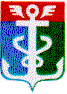 РОССИЙСКАЯ ФЕДЕРАЦИЯ
ПРИМОРСКИЙ КРАЙ
ДУМА НАХОДКИНСКОГО ГОРОДСКОГО ОКРУГАРЕШЕНИЕ31.05.2023                                                                                                                      № 137                 О награждении Почетной грамотой и Благодарственным письмом Думы Находкинского городского округаДума Находкинского городского округаР Е Ш И Л А:Наградить Почетной грамотой Думы Находкинского городского округа:1) Рогожину Анну Андреевну, заместителя начальника организационного отдела администрации Находкинского городского округа;2) Ким Елену Юрьевну, главного специалиста 1 разряда отдела внутреннего муниципального финансового контроля администрации Находкинского городского округа;3) Иванову Анну Мансуровну, педагога-психолога отделения социальной реабилитации краевого государственного бюджетного учреждения социального обслуживания «Находкинский социально-реабилитационный центр для несовершеннолетних «Альбатрос»;4) Анохину Светлану Борисовну, помощника воспитателя муниципального бюджетного дошкольного образовательного учреждения «Детский сад № 63» г. Находка;5) Марченко Веру Леонидовну, помощника воспитателя муниципального бюджетного дошкольного образовательного учреждения «Детский сад № 63» г. Находка;6) Гирак Максима Сергеевича, генерального директора общества с ограниченной ответственностью Рыбопромышленная компания «Рыбацкий путь»;7) Серганова Олега Львовича, первого заместителя председателя Думы Находкинского городского округа;8) Севрюк Валентину Викторовну, заведующего муниципальным бюджетным дошкольным образовательным учреждением «Детский сад № 39» г. Находка;9) Козину Светлану Викторовну, заведующего отделением-врача неонатолога отделения педиатрического для новорожденных и недоношенных детей структурного подразделения «Детская больница» краевого государственного бюджетного учреждения здравоохранения «Находкинская городская больница»;10) Литюшкину Марину Юрьевну, зубного врача стоматологического кабинета поликлиники структурного подразделения «Городская больница № 2» краевого государственного бюджетного учреждения здравоохранения «Находкинская городская больница»;11) Бондаренко Ирину Александровну, заведующего отделением – врача-нефролога центра амбулаторного диализа краевого государственного бюджетного учреждения здравоохранения «Находкинская городская больница»;12) Мудренко Ирину Владимировну, медицинскую сестру-анестезиста кардиологического отделения краевого государственного бюджетного учреждения здравоохранения «Находкинская городская больница»;13) Пермину Оксану Геннадьевну, медицинскую сестру перевязочной оториноларингологического отделения краевого государственного бюджетного учреждения здравоохранения «Находкинская городская больница»;14) Боклаг Екатерину Геннадьевну, старшего инспектора сектора назначения отделения по Находкинскому городскому округу краевого государственного казенного учреждения «Центр социальной поддержки населения Приморского края»;15) Мартын Марию Эдуардовну, старшего инспектора сектора реализации социальных программ отделения по Находкинскому городскому округу краевого государственного казенного учреждения «Центр социальной поддержки населения Приморского края»;16) Кузнецову Наталью Анатольевну, директора муниципального бюджетного учреждения дополнительного образования «Дом детского творчества»» г. Находка;17) Куклину Ольгу Анатольевну, заведующего творческим отделом муниципального автономного учреждения культуры «Дом культуры поселка Врангель» Находкинского городского округа;18) Белоусову Ольгу Владимировну, руководителя коллектива самодеятельного искусства муниципального автономного учреждения культуры «Дом культуры поселка Врангель» Находкинского городского округа;19) Ганина Александра Владимировича, исполнительного директора акционерного общества «Терминал Астафьева»;20) Агрицкую Наталью Геннадьевну, руководителя аппарата администрации Находкинского городского округа;21) Самарину Светлану Генриховну, заведующего педиатрического отделения - врача-педиатра педиатрического отделения поликлиники по ул. Ленинградская, 7 структурного подразделения «Детская больница» краевого государственного бюджетного учреждения здравоохранения «Находкинская городская больница»;22) Ахметова Рафаила Гумаровича, подполковника запаса, военного комиссара военного комиссариата города Находка Приморского края;23) Зюзикову Анну Анатольевну, жителя Находкинского городского округа;24) Бердникова Сергея Евгеньевича, жителя Находкинского городского округа;25) Лысоковского Александра Владимировича, полковника запаса, председателя Совета Службы в городе Находке Пограничного управления ФСБ России по Приморскому краю;26) Ермакова Анатолия Владимировича, капитана 1 ранга запаса Службы в городе Находке Пограничного управления ФСБ России по Приморскому краю;27) Овчинникову Нелли Николаевну, сотрудника Службы в городе Находке Пограничного управления ФСБ России по Приморскому краю;28) Литюшкина Игоря Вячеславовича, тренера высшей категории по боксу муниципального автономного учреждения дополнительного образования «Спортивная школа «Ливадия» Находкинского городского округа. Наградить Благодарственным письмом Думы Находкинского городского округа:1) Козлову Надежду Сергеевну, специалиста по социальной работе отделения помощи семье и детям краевого государственного бюджетного учреждения социального обслуживания «Находкинский социально-реабилитационный центр для несовершеннолетних «Альбатрос»;2) Киргизову Марину Владимировну, бухгалтера отделения -административно-управленческий персонал краевого государственного бюджетного учреждения социального обслуживания «Находкинский социально-реабилитационный центр для несовершеннолетних «Альбатрос»3) Лобанову Екатерину Евгеньевну, специалиста по социальной работе отделения социальной реабилитации краевого государственного бюджетного учреждения социального обслуживания «Находкинский социально-реабилитационный центр для несовершеннолетних «Альбатрос»;4) Макарову Антонину Борисовну, воспитателя отделения социальной реабилитации краевого государственного бюджетного учреждения социального обслуживания «Находкинский социально-реабилитационный центр для несовершеннолетних «Альбатрос»;5) Тибеева Андрея Ашламбертовича, дежурного по режиму отделения социальной реабилитации краевого государственного бюджетного учреждения социального обслуживания «Находкинский социально-реабилитационный центр для несовершеннолетних «Альбатрос»;6) Цой Татьяну Михайловну, младшего воспитателя отделения социальной реабилитации краевого государственного бюджетного учреждения социального обслуживания «Находкинский социально-реабилитационный центр для несовершеннолетних «Альбатрос»;7) Степаненко Василия Ивановича, рефмеханика береговых холодильных установок общества с ограниченной ответственностью Рыбопромышленная компания «Рыбацкий путь»;8) Фильченко Андрея Анатольевича, старшего рефмеханика (холодильный комплекс Душкино) общества с ограниченной ответственностью Рыбопромышленная компания «Рыбацкий путь»;9) Запорожец Наталью Валерьевну, старшую медицинскую сестру кардиологического отделения краевого государственного бюджетного учреждения здравоохранения «Находкинская городская больница»;10) Солоницыну Галину Васильевну, врача-рентгенолога рентгенологического отделения краевого государственного бюджетного учреждения здравоохранения «Находкинская городская больница»;11) Шелепанову Инну Георгиевну, старшую медицинскую сестру общеполиклинического медицинского персонала краевого государственного бюджетного учреждения здравоохранения «Находкинская городская больница»;12) Гнеушеву Ольгу Викторовну, медицинскую сестру палатную (постовую) оториноларингологического отделения краевого государственного бюджетного учреждения здравоохранения «Находкинская городская больница»;13) Герасимову Дану Викторовну, медицинскую сестру по физиотерапии структурного подразделения «Детская больница» поликлиники физиотерапевтического отделения краевого государственного бюджетного учреждения здравоохранения «Находкинская городская больница»;14) Панкратову Зинаиду Алексеевну, инспектора сектора назначения отделения по Находкинскому городскому округу краевого государственного казенного учреждения «Центр социальной поддержки населения Приморского края»;15) Соловцову Александру Сергеевну, инспектора сектора назначения отделения по Находкинскому городскому округу краевого государственного казенного учреждения «Центр социальной поддержки населения Приморского края»;16) Пермякову Людмилу Ивановну, ведущего инспектора сектора реализации социальных программ отделения по Находкинскому городскому округу краевого государственного казенного учреждения «Центр социальной поддержки населения Приморского края»;17) Колесникову Дарью Викторовну, инспектора сектора назначения отделения по Находкинскому городскому округу краевого государственного казенного учреждения «Центр социальной поддержки населения Приморского края»;18) Эльдурашева Исламутдина Руслановича, главного тренера сборной команды России по каратэ (WKF), заслуженного мастера спорта;19) Лемешко Светлану Богдановну, индивидуального предпринимателя;20) Лескову Татьяну Владимировну, индивидуального предпринимателя;21) Мишко Тамару Алексеевну, руководителя коллектива самодеятельного искусства муниципального автономного учреждения культуры «Дом культуры поселка Врангель» Находкинского городского округа;22) Веселову Екатерину Евгеньевну, медицинскую сестру участковую терапевтического отделения структурного подразделения «Поликлиника № 1» краевого государственного бюджетного учреждения здравоохранения «Находкинская городская больница»;23) Кузьмина Игоря Николаевича, капитана 3 ранга запаса Службы в городе Находке Пограничного управления ФСБ России по Приморскому краю;24) Юшину Ольгу Михайловну, сотрудника Службы в городе Находке Пограничного управления ФСБ России по Приморскому краю;25) Алексееву Светлану Геннадьевну, сотрудника Службы в городе Находке Пограничного управления ФСБ России по Приморскому краю;26) Баранову Ирину Евгеньевну, сотрудника Службы в городе Находке Пограничного управления ФСБ России по Приморскому краю;27) коллектив краевого государственного бюджетного учреждения социального обслуживания «Находкинский социально-реабилитационный центр для несовершеннолетних «Альбатрос».3. 	Настоящее решение вступает в силу со дня его принятия.Председатель Думы                                                                                          А.В. Кузнецов31 мая 2023 года№ 137